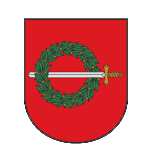 KLAIPĖDOS RAJONO SAVIVALDYBĖS TARYBOS NARĖS, MERO PAVADUOTOJOS VIOLETOS RIAUKIENĖS 2019 M. VEIKLOS ATASKAITA________________________________________________________________________________Nuo 2019 m. balandžio mėnesio 15 d. esu Klaipėdos rajono savivaldybės tarybos narė. Savivaldybės taryboje dirbu valdančiosios daugumos koalicijoje atstovaudama Klaipėdos rajono Lietuvos valstiečių ir žaliųjų sąjungą. 2019 m. balandžio 15 d. Klaipėdos rajono savivaldybės tarybos posėdyje sprendimu Nr. T11-100 buvau paskirta Klaipėdos rajono savivaldybės mero pavaduotoja. Pagrindinės mano veiklos sritys:Ikimokyklinio vaikų, papildomojo vaikų ugdymo bei užimtumo, jaunimo ir suaugusiųjų bendrojo lavinimo aktyvinimas;Socialinių paslaugų ir kitos socialinės paramos teikimo koordinavimas;Savivaldybės gyventojų sveikatos priežiūros organizavimo koordinavimas;Bendrosios kultūros ugdymo bei etnokultūros puoselėjimo aktyvinimas;Gyventojų užimtumo, kvalifikacijos įgijimo ir perkvalifikavimo bei darbo rinkos politikos formavimo Savivaldybėje, bendradarbiaujant su Klaipėdos teritorine darbo birža, koordinavimas;Civilinės būklės aktų registravimo užtikrinimo priežiūra;Vaikų ir jaunimo teisių apsaugos užtikrinimo priežiūra;Ryšių su nevyriausybinėmis organizacijomis, bendruomenėmis palaikymas, jų veiklos aktyvinimas ir koordinavimas.Per ataskaitinį laikotarpį dalyvavau 9 tarybos posėdžiuose. Esu Švietimo, kultūros ir sporto komiteto narė. Per ataskaitinį laikotarpį dalyvavau 8-iuose komiteto posėdžiuose.2019-11-28 Klaipėdos rajono savivaldybės tarybos sprendimu Nr. T11-366 8-ojo šaukimo Klaipėdos rajono savivaldybės tarybos įgaliojimų laikotarpiui esu deleguota į Klaipėdos teritorinės ligonių kasos Taikinimo komisiją.Esu Klaipėdos rajono savivaldybės biudžetinių įstaigų vadovų darbo užmokesčio nustatymo komisijos pirmininkė. Per ataskaitinį laikotarpį įvyko 2 posėdžiai, apsvarstyti 4 klausimai.Esu Socialinės paramos teikimo komisijos pirmininkė, per ataskaitinį laikotarpį įvyko 7 posėdžiai, vienkartinės pašalpos skirtos 209 asmenims, išmokėta 61075 Eur.Esu Etninės kultūros puoselėjimo ir plėtros  konkurso projektų vertinimo komisijos pirmininkė. 2019 metais įvyko 1 posėdis. Finansuoti 25 projektai, kuriems skirta 15000 Eurų.Esu Klaipėdos rajono savivaldybės Nusikalstamumo prevencijos komisijos, Klaipėdos rajono savivaldybės tarybos veiklos reglamento nuolatinės komisijos, Turizmo tarybos, Strateginio planavimo komisijos, Tarptautinio bendradarbiavimo, Bendruomenės sveikatos tarybos narė. Dalyvauju įvairiose Savivaldybės administracijos darbo grupėse, kuriose buvo sprendžiami aktualūs klausimai. Lankiausi Klaipėdos rajono ugdymo įstaigose, bibliotekose, kultūros centruose ir jų filialuose, sveikatos ir socialinių paslaugų įstaigose, seniūnijose, dalyvavau šventėse, renginiuose, bendravau su gyventojais.Taip pat vadovavau Darbo grupei pirmojo ir antrojo laipsnio valstybinių pensijų motinoms, pagimdžiusioms, išauginusioms ir gerai išauklėjusioms penkis ir daugiau vaikų, dokumentams savivaldybės teikimu nagrinėti ir rengti. 2019 metais įvyko 1 Klaipėdos rajono savivaldybės administracijos darbo grupės valstybinių pensijų dokumentams nagrinėti posėdis, kuriame nagrinėti 2 prašymai gauti valstybinę antrojo laipsnio pensiją motinoms, pagimdžiusioms (įvaikinusioms) ir išauginusioms iki 8 metų bei gerai išauklėjusioms penkis ir daugiau vaikų. Visų pareiškėjų dokumentai teikti darbo grupei prie Socialinės apsaugos ir darbo ministerijos. Dirbdama Klaipėdos rajono žmonėms kiekvienu atveju siekiu priimti teisingus, labiausiai viešąjį interesą atitinkančius sprendimus. Siekdama skaidrumo ir viešumo nuolat bendrauju su regiono žiniasklaida, teikiu informaciją gyventojams. Jums rūpimais klausimais visada galite kreiptis į mane tel. 865200776, 865638035.Klaipėdos rajono savivaldybės tarybos narė					                      Violeta Riaukienė